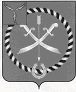 СОВЕТМУНИЦИПАЛЬНОГО ОБРАЗОВАНИЯ ГОРОД РТИЩЕВОРТИЩЕВСКОГО МУНИЦИПАЛЬНОГО РАЙОНАСАРАТОВСКОЙ ОБЛАСТИР Е Ш Е Н И Е от 28 марта 2019 года № 9-38О внесении изменений и дополнений в Устав муниципального образования город Ртищево На основании Федерального закона от 6 октября 2003 г. № 131-ФЗ «Об общих принципах организации местного самоуправления в Российской Федерации», Федерального закона от 18 апреля 2018 года № 83-ФЗ «О внесении изменений в отдельные законодательные акты Российской Федерации по вопросам совершенствования организации местного самоуправления», Федерального закона от 21 июля 2005 № 97-ФЗ «О государственной регистрации уставов муниципальных образований», Устава  муниципального образования город Ртищево Ртищевского муниципального района Саратовской области Совет муниципального образования город РтищевоРЕШИЛ:1. Внести в Устав муниципального образования город Ртищево, принятый решением Совета муниципального образования город Ртищево от 29 ноября 2005 года № 8 (с изменениями и дополнениями от 29 мая 2006 года № 9-50, от 19 октября 2006 года № 12-74, от 28 сентября 2007 года № 20-128, от 28 февраля 2008 года № 27-162, от 28 июля 2009 года № 9-59, от 25 марта 2010 года № 17-114, от 21 апреля 2011 года № 31-185, от 23 марта 2012 года № 41-263, от 5 марта 2013 года №56-326, от 7 марта 2014 года № 9-44, от 22 января 2015 года № 19-105, от 7 июля 2015 года № 23-126, от 29 апреля 2016 года № 34-184, от 16 августа 2016 года № 37-201, от 24 мая 2017 года № 51-259, от 2 октября 2017 года № 54-276, от 25 апреля 2018 года № 64-325, от 15 июня 2018 года № 66-346) следующие изменения:в статье 3:1.1. подпункт 20 пункта 1 изложить в следующей редакции:«20) участие в организации деятельности по накоплению (в том числе раздельному накоплению) и транспортированию твердых коммунальных отходов;»;1.2. пункт 5 изложить в следующей редакции:«5)  дорожная деятельность в отношении автомобильных дорог местного значения в границах муниципального образования и обеспечение безопасности дорожного движения на них, включая создание и обеспечение функционирования парковок (парковочных мест), осуществление муниципального контроля за сохранностью автомобильных дорог местного значения в границах муниципального образования, организация дорожного движения, а также осуществление иных полномочий в области использования автомобильных дорог и осуществления дорожной деятельности в соответствии с законодательством Российской Федерации;»;	1.3.  пункт 22 изложить в следующей редакции: 	«22) утверждение генеральных планов поселения, правил землепользования и застройки, утверждение подготовленной на основе генеральных планов поселения документации по планировке территории, выдача разрешений на строительство (за исключением случаев, предусмотренных Градостроительным кодексом Российской Федерации, иными федеральными законами), разрешений на ввод объектов в эксплуатацию при осуществлении строительства, реконструкции объектов капитального строительства, расположенных на территории поселения, утверждение местных нормативов градостроительного проектирования поселений, резервирование земель и изъятие земельных участков в границах поселения для муниципальных нужд, осуществление муниципального земельного контроля в границах поселения, осуществление в случаях, предусмотренных Градостроительным кодексом Российской Федерации, осмотров зданий, сооружений и выдача рекомендаций об устранении выявленных в ходе таких осмотров нарушений, направление уведомления о соответствии указанных в уведомлении о планируемых строительстве или реконструкции объекта индивидуального жилищного строительства или садового дома (далее - уведомление о планируемом строительстве) параметров объекта индивидуального жилищного строительства или садового дома установленным параметрам и допустимости размещения объекта индивидуального жилищного строительства или садового дома на земельном участке, уведомления о несоответствии указанных в уведомлении о планируемом строительстве параметров объекта индивидуального жилищного строительства или садового дома установленным параметрам и (или) недопустимости размещения объекта индивидуального жилищного строительства или садового дома на земельном участке, уведомления о соответствии или несоответствии построенных или реконструированных объекта индивидуального жилищного строительства или садового дома требованиям законодательства о градостроительной деятельности при строительстве или реконструкции объектов индивидуального жилищного строительства или садовых домов на земельных участках, расположенных на территориях поселений, принятие в соответствии с гражданским законодательством Российской Федерации решения о сносе самовольной постройки, решения о сносе самовольной постройки или ее приведении в соответствие с предельными параметрами разрешенного строительства, реконструкции объектов капитального строительства, установленными правилами землепользования и застройки, документацией по планировке территории, или обязательными требованиями к параметрам объектов капитального строительства, установленными федеральными законами (далее также - приведение в соответствие с установленными требованиями), решения об изъятии земельного участка, не используемого по целевому назначению или используемого с нарушением законодательства Российской Федерации, осуществление сноса самовольной постройки или ее приведения в соответствие с установленными требованиями в случаях, предусмотренных Градостроительным кодексом Российской Федерации;»;  	- статью 14.1 изложить в новой редакции:1.4. «статья 14.1 Сход граждан«1. В случаях, предусмотренных Федеральным законом от 06.10.2003г. № 131-ФЗ «Об общих принципах организации местного самоуправления в Российской Федерации», может проводиться сход граждан.Участие в сходе граждан является свободным и добровольным. Участие в сходе граждан выборных должностных лиц местного самоуправления является обязательным.2. Сход граждан может созываться главой муниципального образования самостоятельно либо по инициативе группы жителей поселения численностью не менее 10 человек.3. Требование проведения схода граждан по инициативе жителей поселения должно быть оформлено в виде подписных листов, в которых должны быть указаны:- вопросы, выносимые на сход граждан;- предлагаемые сроки проведения схода граждан;- фамилия, имя, отчество, дата рождения; серия и номер паспорта или заменяющего его документа каждого гражданина, поддерживающего инициативу о созыве схода граждан, адрес места жительства; его подпись и дата.4. По результатам рассмотрения требования о проведении схода граждан глава муниципального образования принимает решение о проведении схода граждан.В решении о проведении схода граждан должны быть указаны:- дата, место и время проведения схода граждан;- повестка дня схода граждан;- способы заблаговременного ознакомления с проектом муниципального правового акта и (или) материалами по вопросам, выносимым на решение схода граждан.5. Решение о проведении схода подлежит обязательному опубликованию в порядке, установленном для официального опубликования муниципальных нормативных правовых актов в срок не позднее, чем за пять дней до даты проведения схода граждан.6. Глава муниципального образования решает организационные и иные вопросы, связанные с подготовкой и проведением схода граждан. Расходы, связанные с подготовкой и проведением схода граждан, производятся за счет средств местного бюджета.7. На сходе граждан председательствует глава муниципального образования  или иное лицо, избираемое сходом граждан.8. Сход граждан, предусмотренный настоящей статьей, правомочен при участии в нем более половины обладающих избирательным правом жителей населенного пункта или поселения. Граждане участвуют в сходе граждан лично на равных основаниях. Каждый гражданин имеет один голос. Способ голосования (открытое или тайное) определяется сходом граждан.9. Решение схода граждан считается принятым, если за него проголосовало более половины участников схода граждан.10. Решения, принятые на сходе граждан, подлежат официальному опубликованию (обнародованию).11. Органы местного самоуправления и должностные лица местного самоуправления обеспечивают исполнение решений, принятых на сходе граждан, в соответствии с разграничением полномочий между ними, определенным уставом поселения.»;- в статье 15:	1.5. часть 3 изложить в следующей редакции: «3. Опрос граждан проводится по инициативе:1) Совета муниципального образования город Ртищево или главы муниципального образования – по вопросам местного значения;2) Правительства Саратовской области – для учета мнения граждан при принятии решений об изменении целевого назначения земель муниципального образования области для объектов регионального и межрегионального значения.»; 1.6. часть 5 изложить в следующей редакции:«5. Решение о назначении опроса граждан принимается Советом муниципального образования город Ртищево и оформляется нормативным правовым актом Совета муниципального образования город Ртищево в течение месяца со дня поступления инициативы, указанной в части 3 настоящей статьи.В решении Совета муниципального образования город Ртищево о назначении опроса граждан указываются:дата и сроки проведения опроса граждан;инициатор проведения опроса граждан;3) формулировка вопроса (вопросов), предлагаемого (предлагаемых) при проведении опроса граждан;4) методика проведения опроса граждан;5) форма опросного листа;6) минимальная численность жителей муниципального образования, участвующих в опросе граждан;7) территория проведения опроса граждан;8) порядок и сроки формирования комиссии по проведению опроса граждан, состав, полномочия и порядок ее деятельности.»;1.7. часть 6 изложить в следующей редакции:«6. Нормативный правовой акт, указанный в части 5 настоящей статьи, подлежит опубликованию (обнародованию) в порядке, предусмотренном настоящим Уставом, не менее чем за 10 дней до дня проведения опроса граждан.».- в статье 41:1.8. часть 3 изложить в новой редакции:«3. Официальным опубликованием муниципального правового акта или соглашения, заключенного между органами местного самоуправления, считается первая публикация его полного текста в периодическом печатном издании газете «Перекресток России», учредителями которой являются Министерство информации и печати Саратовской области, администрация Ртищевского муниципального района Саратовской области, МУП «Редакция Ртищевской газеты «Перекресток России», распространяемом в муниципальном образовании город Ртищево.Для официального опубликования (обнародования) муниципальных правовых актов и соглашений органы местного самоуправления вправе также использовать сетевое издание pr – gazeta.ru (свидетельство о регистрации Эл № ФС77-74357 от 19 ноября 2018 г.). В случае опубликования (размещения) полного текста муниципального правового акта в официальном сетевом издании объемные графические и табличные приложения к нему в печатном издании могут не приводиться.»;1.7. Дополнить частью 6 следующего содержания: «6. Дополнительным источником официального опубликования (обнародования) всех муниципальных нормативных правовых актов является портал Минюста России «Нормативные правовые акты в Российской Федерации», зарегистрированный как электронное (сетевое) средство массовой информации (свидетельство о регистрации Эл № ФС77-72471 от 05.03.2018).».2. В соответствии со статьей 3 Федерального закона от 21 июля 2005 года № 97-ФЗ «О государственной регистрации Уставов муниципальных образований» направить пакет документов в Управление Министерства юстиции Российской Федерации по Саратовской области. 3. Настоящее решение опубликовать в газете «Перекрёсток России» и разместить на официальном сайте администрации Ртищевского муниципального района Саратовской области в информационно-телекоммуникационной сети «Интернет».4. Пункт 1 настоящего решения вступает в силу со дня его официального опубликования после его государственной регистрации. 5. Контроль за исполнением настоящего решения возложить постоянную депутатскую комиссию Совета муниципального образования город Ртищево по законности.Глава муниципального образования город Ртищево								         В.В. КаляминЗаместитель главы – секретарь Совета муниципального образования город Ртищево 					                                           С.Ю. Бесчвертная